Homework Activity: Agenda Setting & Elicit Provide ElicitWhen meeting with a client practice agenda settingAsk the client permission to discuss an area of changeEncourage the client to set the agendaUse the agenda setting chart providedExchange information with the client using the elicit-provide-elicit methodReflect upon how this type of delivery of information was different or more advantageous than how you have delivered information in the past. Agenda Setting Template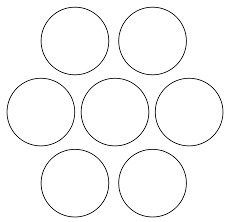 